III. CierreAnote en el espacio a continuación las principales conclusiones y compromisos que se lleva del taller y compártalo con sus compañeros cuando el facilitador indique.    ¿QUÉ ME LLEVO DEL TALLER?                             ¿QUÉ COMPROMISO/S ME LLEVO DEL TALLER?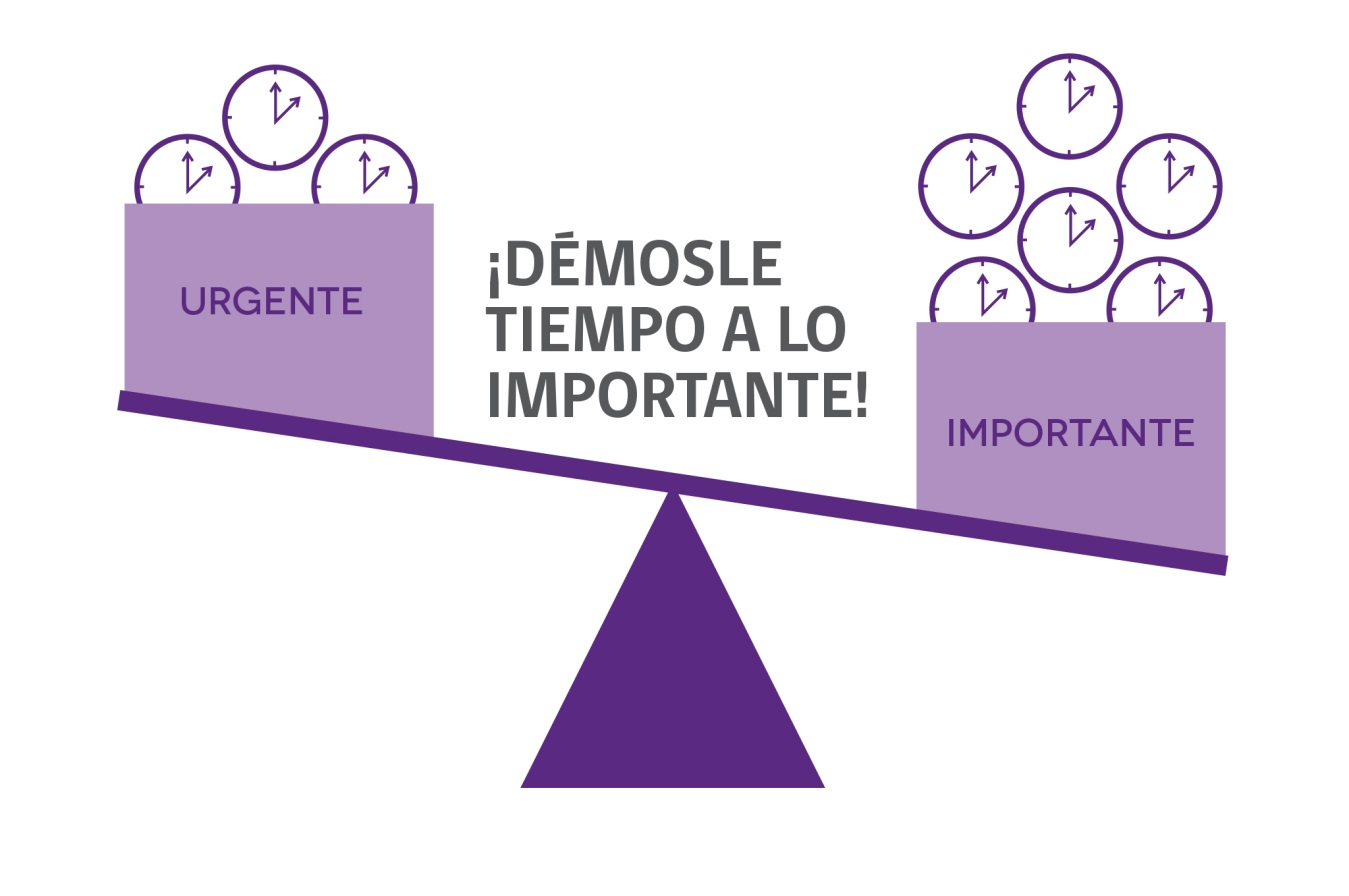 